2018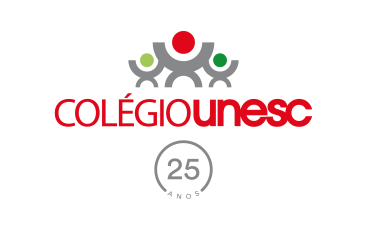 LISTA DE MATERIAIS – 1ª SÉRIE DO ENSINO MÉDIOMATERIAL DIDÁTICO POSITIVO: Será entregue ao aluno no início do ano letivo de 2018.ARTEMateriais que ficarão com o aluno:Materiais que ficarão no Colégio:EDUCAÇÃO FÍSICA Tênis, camiseta, calça do agasalho ou bermuda Natação:	 Masculino: sunga ou bermuda (cor escura) e touca             	 Feminino: maiô (cor escura) e touca            	 Óculos de natação (opcional)	 Protetor intra auricular (opcional)	 Toalha                   Chinelo de borracha	 Atestado médicoObs.: O aluno deverá trazer, no primeiro dia de aula, o atestado médico declarando estar apto, ou não, para fazer Natação (o atestado deverá ser atualizado a cada seis meses).FÍSICA, QUÍMICA E MATEMÁTICA 01 calculadora científica 01 tabela periódica – Sugestão: JC Gonçalves (Química)LÍNGUA ESPANHOLA    01 minidicionário – Espanhol-Português/Português-Espanhol 01 caderno grandeLÍNGUA INGLESA 01 dicionário – Inglês-Português/Português-Inglês – Sugestão: Minidicionário Antonio Olinto - Editora SaraivaPARADIDÁTICO*Rip Van Winkle and the Legend of Sleepy Hollow – beginner level 1 – Autor: Washington IrvingLÍNGUA PORTUGUESA, PRODUÇÃO TEXTUAL E LITERATURA 01 minidicionário de Língua Portuguesa (conforme novo acordo ortográfico) –    Sugestão: Minidicionário Soares Amora – Editora Saraiva Paradidáticos (Literatura):    - 1º Trimestre:             - *Várias Histórias – Machado de Assis – Editora Ática        	 - 2º Trimestre:- Serão utilizadas adaptações, fornecidas pela professora, das obras: Auto da Barca do Inferno e os Lusíadas.             - 3º Trimestre: - O Uraguai – Basílio da Gama – Editora L&PM EditoresMATERIAL QUE FICARÁ NO COLÉGIO:- 01 caderno de 12 matérias (fica com o aluno)- 01 penal completo (fica com o aluno)Obs.: - Os materiais que ficarão no Colégio deverão ser entregues na Secretaria nos dias: 08 ou 09/02/2018, das 7h30min às 11h30min ou das 13h às 16h30min. Obs.: Não receberemos materiais no primeiro dia de aula.          - Senhores pais e/ou responsáveis, a aquisição de materiais de boa qualidade permite maior durabilidade dos mesmos e qualidade nos trabalhos desenvolvidos pelos alunos.          - Os materiais podem ser adquiridos em qualquer livraria.          - Os minidicionários (Língua Portuguesa, Língua Inglesa e Língua Espanhola) serão utilizados em todas as séries do Ensino Fundamental e Médio.          - Os alunos receberão, no primeiro dia de aula, uma pasta do Colégio.   - Uniforme:	- A partir do primeiro dia de aula todos os alunos deverão vir uniformizados.                           	- O uniforme poderá ser adquirido nas lojas:- Daggio Uniformes – Avenida Universitária, 70, sala 1 B, Edifício Santa Rosa (em frente ao Terminal do Pinheirinho), Bairro Santa Augusta, Criciúma – Fone: 99614 5999      	- Oficina dos Sonhos – Rua Dolário dos Santos, 281, Sala 07, Edifício Lidia (rua do Corpo de Bombeiros), Centro, Criciúma – Fone: 3437 6707* Livros adotados em 2017.2018LISTA DE MATERIAIS – 2ª SÉRIE DO ENSINO MÉDIOMATERIAL DIDÁTICO POSITIVO: Será entregue ao aluno no início do ano letivo de 2018.ARTEMateriais que ficarão com o aluno:Materiais que ficarão no Colégio:EDUCAÇÃO FÍSICA Tênis, camiseta, calça do agasalho ou bermuda Natação:	 Masculino: sunga ou bermuda (cor escura) e touca             		 Feminino: maiô (cor escura) e touca            		 Óculos de natação (opcional)	 	 Protetor intra auricular (opcional)		 Toalha                  	 Chinelo de borracha	 	 Atestado médicoObs.: O aluno deverá trazer, no primeiro dia de aula, o atestado médico declarando estar apto, ou não, para fazer Natação (o atestado deverá ser atualizado a cada seis meses).FÍSICA, QUÍMICA E MATEMÁTICA 01 calculadora científica 01 tabela periódica – Sugestão: JC Gonçalves (Química)LÍNGUA ESPANHOLA 01 minidicionário – Espanhol-Português/Português-Espanhol 01 caderno grandeLÍNGUA INGLESA 01 dicionário – Inglês-Português/Português-Inglês – Sugestão: Minidicionário Antonio Olinto - Editora SaraivaPARADIDÁTICO    *The adventure of Tom Sayer – beginner level 1 – Autor: Mark TwainLÍNGUA PORTUGUESA, PRODUÇÃO TEXTUAL E LITERATURA 01 minidicionário de Língua Portuguesa (conforme novo acordo ortográfico) – Sugestão: Minidicionário Soares Amora – Editora Saraiva Paradidáticos (Literatura):     - 1º Trimestre: Lucíola – José de Alencar – Editora Ática- 2º Trimestre:  1. *Dom Casmurro – Machado de Assis – Editora Martin Claret  2. *O cortiço – Aluísio Azevedo – Editora Lafonte           - 3º Trimestre:1. As obras serão selecionadas juntamente com os alunos.MATERIAL QUE FICARÁ NO COLÉGIO:- 01 caderno de 12 matérias (fica com o aluno)- 01 penal completo (fica com o aluno)Obs.: - Os materiais que ficarão no Colégio deverão ser entregues na Secretaria nos dias: 08 ou 09/02/2018, das 7h30min às 11h30min ou das 13h às 16h30min. Obs.: Não receberemos materiais no primeiro dia de aula.          - Senhores pais e/ou responsáveis, a aquisição de materiais de boa qualidade permite maior durabilidade dos mesmos e qualidade nos trabalhos desenvolvidos pelos alunos.          - Os materiais podem ser adquiridos em qualquer livraria.          - Os minidicionários (Língua Portuguesa, Língua Inglesa e Língua Espanhola) serão utilizados em todas as séries do Ensino Fundamental e Médio.          - Os alunos receberão, no primeiro dia de aula, uma pasta do Colégio.      - Uniforme	: - A partir do primeiro dia de aula todos os alunos deverão vir uniformizados.                              	- O uniforme poderá ser adquirido nas lojas: - Daggio Uniformes – Avenida Universitária, 70, sala 1 B, Edifício Santa Rosa (em frente ao Terminal do Pinheirinho), Bairro Santa Augusta, Criciúma – Fone: 99614 5999      	- Oficina dos Sonhos – Rua Dolário dos Santos, 281, Sala 07, Edifício Lidia (rua do Corpo de Bombeiros), Centro, Criciúma – Fone: 3437 6707* Livros adotados em 2017.2018LISTA DE MATERIAIS – 3ª SÉRIE DO ENSINO MÉDIOMATERIAL DIDÁTICO POSITIVO: Será entregue ao aluno no início do ano letivo de 2018.EDUCAÇÃO FÍSICA Tênis, camiseta, calça do agasalho ou bermudaNatação:	 Masculino: sunga ou bermuda (cor escura) e touca             		 Feminino: maiô (cor escura) e touca            		 Óculos de natação (opcional)	 	 Protetor intra auricular (opcional)		 Toalha                  	 Chinelo de borracha	 	 Atestado médicoObs.: O aluno deverá trazer, no primeiro dia de aula, o atestado médico declarando estar apto, ou não, para fazer Natação (o atestado deverá ser atualizado a cada seis meses).FÍSICA, QUÍMICA E MATEMÁTICA 01 calculadora científica 01 tabela periódica – Sugestão: JC Gonçalves (Química)LÍNGUA ESPANHOLA 01 minidicionário – Espanhol-Português/Português-Espanhol 01 caderno grandeLÍNGUA INGLESA  01 dicionário – Inglês-Português/Português-Inglês – Sugestão: Minidicionário Antonio Olinto - Editora SaraivaPARADIDÁTICO    *The Prince and the Pauper – elementary level 2 – Autor: Mark TwainLÍNGUA PORTUGUESA, PRODUÇÃO TEXTUAL E LITERATURA  01 minidicionário de Língua Portuguesa (conforme novo acordo ortográfico) – Sugestão: Minidicionário Soares Amora – Editora Saraiva  Paradidáticos (Literatura): de acordo com a divulgação de obras para os vestibulares da UFSC e da ACAFE.MATERIAL QUE FICARÁ NO COLÉGIO:- 01 caderno de 12 matérias (fica com o aluno)- 01 penal completo (fica com o aluno)Obs.: - Os materiais que ficarão no Colégio deverão ser entregues na Secretaria nos dias: 08 ou 09/02/2018, das 7h30min às 11h30min ou das 13h às 16h30min. Obs.: Não receberemos materiais no primeiro dia de aula.          - Senhores pais e/ou responsáveis, a aquisição de materiais de boa qualidade permite maior durabilidade dos mesmos e qualidade nos trabalhos desenvolvidos pelos alunos.          - Os materiais podem ser adquiridos em qualquer livraria.          - Os minidicionários (Língua Portuguesa, Língua Inglesa e Língua Espanhola) serão utilizados em todas as séries do Ensino Fundamental e Médio.          - Os alunos receberão, no primeiro dia de aula, uma pasta do Colégio.   - Uniforme: - A partir do primeiro dia de aula todos os alunos deverão vir uniformizados.                           - O uniforme poderá ser adquirido nas lojas:- Daggio Uniformes – Avenida Universitária, 70, sala 1 B, Edifício Santa Rosa (em frente ao Terminal do Pinheirinho), Bairro Santa Augusta, Criciúma – Fone: 99614 5999      	- Oficina dos Sonhos – Rua Dolário dos Santos, 281, Sala 07, Edifício Lidia (rua do Corpo de Bombeiros), Centro, Criciúma – Fone: 3437 6707* Livro adotado em 2017. 01 caixa de lápis de cor    01 tubo de cola (pequeno)    01 tesoura sem ponta     01 apontador  01 lápis grafite nº 6 02 folhas de papel cartão (cores variadas)  01 folha de papel celofane (qualquer cor)  02 folhas de papel cartão (preta)    01 folha de E.V.A. (qualquer cor) 01 resma de papel sulfite A4 (branco – 75g/m2) 01 caixa de lápis de cor   01 tubo de cola (pequeno)   01 tesoura sem ponta  01 apontador  01 lápis grafite nº 6 01 tela de pintura (qualquer tamanho)   01 tubo de tinta acrílica para tela (qualquer cor) 01 resma de papel sulfite A4 (branco – 75g/m2) 01 resma de papel sulfite A4 (branco – 75g/m2)